D-12DEMANDE DE TRANSPORT PAR ROUTE DE RADIOELEMENTS ARTIFICIELSLa loi 142-12 du 18 Septembre 2014 relative à la Sûreté et à la Sécurité Nucléaires et Radiologiques et à la création de l'Agence Marocaine de Sûreté et de Sécurité Nucléaires et radiologiques ‘AMSSNuR’Décret n° 2-97-30 relatif à la protection contre les rayonnements ionisantsSTAUT JURIDIQUE DE L’ETABLISSEMENT DEMANDEUR                                                     Public □                            Privé □        Dénomination Sociale :……………………………………………………………………………………………….N°d’agrément ou d’autorisation d’exercice pour le secteur privé : ………………………………………………10-Dosimétrie:Préciser un lieu sécurisé en cas d’arrêt :…………………………………………………………………………Fait à :……………………… le :………………………………………Signature et cachet et du demandeur :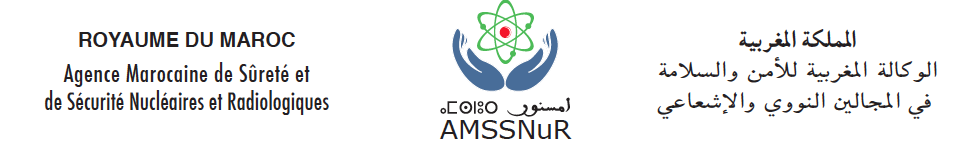 ETABLISSEMENT DEMANDEUR :Dénomination :……………………………………………………………………………………………………Adresse : …………………………………………………………………….…………………………………Tél : ………………GSM : ………………Fax : ………………Email :………….……………………………Lieu de départ : …………………………………………………………………………………………………..Destination finale :……………………………………………………………………………………………….Date de départ : ……………………………Date de retour :…………………………………………………….Autorisation d’acquisition et d’utilisation N° :……………………………………………………………………Délivré le:…………………………………………………………………………………………………………..RADIOELEMENT A TRANSPORTER-A des fins médicales                                      -A des fins non médicales                                                               Radioélément: ……………………………………..Activité : ………..…………………………………..Forme physique :                      Solide                          Scellée                                                                Liquide                       Non scellée Gazeuse Etiquetage :………………………………………………………………………………………………….Débit de dose à 1 m: ……………………………………… Indice  de transport  ………………………….CONTENEUR-N° Conteneur : ……………………………….………………………………………………………………….-N° Source : …….…………………………………………………………………….……………………………-Poids total : ……..………………………………………………………………………..………………………..IDENTIFICATION-N° Conteneur : ………….……………………………………………………………………………………….-N° Source : …….……………………………………………………….………….……………………………-Fournisseur : ……..……………………………………………….……………………………………………..-Date de fabrication de la source: ……..………………………….………………………………………………RENSEIGNEMENTS SUR LES CONDUCTEURS:1er Conducteur :-Nom et Prénom : …..………………………………..……………………………………….………………-Niveau d’études : …..…………………………………………………..…………………….……………..-N° CIN : …..……………….. Délivrée le :……………….……………à :………………….……-N° PC : …..………………….. Catégorie :……….……………… Délivrée le  :…………………2er Conducteur :-Nom et Prénom : …..………………………………..……………………………………….………………-Niveau d’études : …..…………………………………………………..…………………….……………..-N° CIN : …..……………….. Délivrée le :……………….…………… à :………………….……-N° PC : …..………………….. Catégorie :……….……………… Délivrée le  :…………………6 –FORMATION DU PERSONNELFormation du  chauffeur :………………………………………………………………………………..Formation de l’accompagnateur :…………………………………………………………………………Sensibilisation à la sécurité :…………………………………………………………………………….Personne compétente en radioprotection : ……………………………………………………………….* Qualification professionnelles…………………………………………………………………………* Sensibilisation à la sécurité………………………….………………………………………….……..………………………………………………………………………………………………………………..7-VEHICULE :-Marque : …..………………………………….……………………………………….………………………….-Type : ……..……………………………………………………………………….……………………………..-Matricule : ……………………………….……………………………………………………………………….-Année de fabrication :……….……………………….……………………………………………………………-Charge max :.…………………………………………………….………………………………………………-Etat général : ……..………………………………………….…………………………………………………..-Etat mécanique: ………………………….………………………………………………………………………Préciser la capacité du véhicule à la  dissuasion, détection et au retardement : …………………………………...8-MOYENS DE RADIOPROTECTION :- Paravent  -Caisse plombée  - Système d’arrimage            - Détecteur type - Tablier plombé         -Vêtement fluorescent          - Pinces  - Gants plombés - Lampe de poche        - Lunettes anti-X                      - Ruban de balisage                -Placardage- Extincteur                                    - Panneaux de signalisation  - Feux de détresse       9-DISPOSITIF DE SECURITE : (colis)Dispositif de sécurité:……………………………….……Dispositif d’indication de fraude  Dispositif de verrouillage sur le colis    Préciser la capacité  du colisà la  dissuasion, détection et au retardement :………………………………………Dosimétrie poitrineTypeCode11-Document de bord:1-Déclaration de l’expédition : (N° ONU classe 7etc)……………………………………………………………2-Consignes de sécurité………………………….Nature du danger………………….….Mesures préventives …………………………………………………….Les mesures à prendre en cas d’accidents :………………………….……………………………………………Tél des personnes à contacter : ……………………………………………………………………………………Documents à fourniravec le F-Transport-SRProgramme de radioprotection  et suivi dosimétrique du personnel ;Document attestant du statut juridique de l’établissement demandeurFormation du personnel intervenant dans le transport  (qualification, compétence et fiabilité) fournir les documents pertinents ;Document de transport avec  consignes de sécurité (dispositions à prendre en cas d’accident) ;Plan d’urgence en cas d’incident ou d’accident survenant lors  de préparation du colis, chargement ou déchargementInformations des autorités  compétentes et des intervenants du transport en cas de danger menaçant la sécurité de la populationInformations d’AMSSNuR en cas d’incident impliquant une irradiation ou contaminationPlan de sécurité du transport  pour les sources de catégorie 1 et 2 (Catégorisation de l’AIEA) qui nécessitent un niveau de sécurité renforcéDescription des sources à transporter ; intensité de rayonnement en mSy/h ;Description du  type de véhicule utilisé pour le transport ;La gestion de l’information ;Les mesures de sécurités proposées durant le transport (suivi continu, escorte)Itinéraire principal et itinéraire de remplacement en cas d’urgence ;Arrangement en matière de communications entre le transporteur et le titulaire d’autorisation ;Arrangement en matière de communications entre le titulaire d’autorisation et les forces d’intervention.11-DECLARATION SUR L’HONNEUR :Je soussigné ……………………………….……………………………………..…………………………………Certifie que les renseignements ci-dessus sont exacts et je m’engage à respecter les normes de sûreté, de sécurité et de radioprotection.